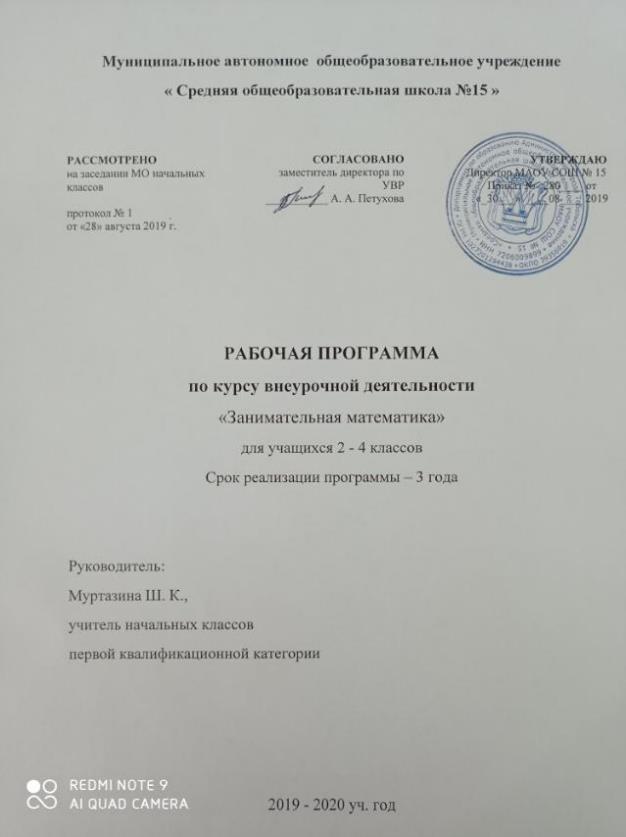 Планируемые результаты изучения курсаВ результате освоения программы  курса  «Занимательная математика»  формируются следующие универсальные учебные действия, соответствующие требованиям ФГОС НОО:Личностные результаты:- Развитие любознательности, сообразительности при выполнении разнообразных заданий проблемного и эвристического характера.-  Развитие внимательности, настойчивости, целеустремленности, умения преодолевать трудности  –  качеств весьма важных в практической деятельности  любого человека.- Воспитание чувства справедливости, ответственности.- Развитие самостоятельности суждений, независимости и нестандартности мышления.Метапредметные результаты:-   Сравнивать  разные приемы действий, выбирать удобные способы для выполненияконкретного задания.-   Моделировать  в процессе совместного обсуждения алгоритм решения числовогокроссворда; использовать его в ходе самостоятельной работы.-   Применять изученные способы учебной работы и приёмы вычислений для работы счисловыми головоломками.-   Анализировать правила игры.-  Действовать в соответствии с заданными правилами.-  Включаться в групповую работу.-  Участвовать в обсуждении проблемных вопросов, высказывать собственное мнениеи аргументировать его.-  Выполнять пробное учебное действие, фиксировать индивидуальное затруднение впробном действии.-  Аргументировать  свою позицию в коммуникации,  учитывать  разные мнения,использовать критерии для обоснования своего суждения.-  Сопоставлять полученный результат с заданным условием.-  Контролировать свою деятельность: обнаруживать и исправлять ошибки.-  Анализировать текст задачи: ориентироваться в тексте, выделять условие и вопрос,данные и искомые числа (величины).-  Искать и выбирать  необходимую информацию, содержащуюся в тексте задачи, нарисунке или в таблице, для ответа на заданные вопросы.-  Моделировать ситуацию, описанную в тексте задачи.-   Использовать  соответствующие знаково-символические средства длямоделирования ситуации.-  Конструировать последовательность «шагов» (алгоритм) решения задачи.Объяснять (обосновывать) выполняемые и выполненные действия.-  Воспроизводить способ решения задачи.-  Сопоставлять полученный результат с заданным условием.-  Анализировать предложенные варианты решения задачи, выбирать из них верные.-  Выбрать наиболее эффективный способ решения задачи.-  Оценивать предъявленное готовое решение задачи (верно, неверно).-  Участвовать  в учебном диалоге, оценивать процесс поиска и результат решениязадачи.-  Конструировать несложные задачи.-  Ориентироваться в понятиях «влево», «вправо», «вверх», «вниз».-  Ориентироваться  на точку  начала движения, на числа и стрелки 1→ 1↓ и др.,указывающие направление движения.-  Проводить линии по заданному маршруту (алгоритму).-  Выделять фигуру заданной формы на сложном чертеже.-  Анализировать  расположение деталей (танов, треугольников, уголков, спичек) висходной конструкции.- Составлять фигуры из частей. Определять место заданной детали в конструкции.-  Выявлять  закономерности в расположении деталей; составлять детали всоответствии с заданным контуром конструкции.-  Сопоставлять  полученный (промежуточный, итоговый) результат с заданнымусловием.-  Объяснять выбор деталей или способа действия при заданном условии.-  Анализировать предложенные возможные варианты верного решения.-  Моделировать объёмные фигуры из различных материалов (проволока, пластилин идр.) и из развёрток.-  Осуществлять  развернутые действия контроля и самоконтроля:  сравниватьпостроенную конструкцию с образцом.Предметные результаты  отражены  в содержании программы (раздел «Основноесодержание»)Содержание программыЧисла. Арифметические действия. ВеличиныНазвания и последовательность чисел от 1 до 20. Подсчёт числа точек на верхнихгранях выпавших кубиков.Числа от 1 до 100. Решение и составление ребусов, содержащих числа.Сложение и вычитание чисел в пределах 100.Таблица умножения однозначных чисел и соответствующие случаи деления.Числовые головоломки: соединение чисел знаками действия так, чтобы в ответеполучилось заданное число и др. Поиск нескольких решений.Восстановление примеров: поиск цифры, которая скрыта. Последовательноевыполнение арифметических действий: отгадывание задуманных чисел.Заполнение числовых кроссвордов (судоку, какуро и др.)Числа от 1 до 1000. Сложение и вычитание чисел в пределах 1000.Числа-великаны (миллион и др.)Числовой палиндром: число, которое читается одинаково слева направо и справаналево.Поиск и чтение слов, связанных с математикой.Занимательные задания с римскими цифрами.Время. Единицы времени. Масса. Единицы массы. Литр.Математические игры.«Веселый счёт»  –  игра-соревнование; игры с игральными кубиками. Игры «Чья суммабольше?», «Лучший лодочник», «Русское лото», «Математическое домино», «Не собьюсь!»,«Задумай число», «Отгадай задуманное число», «Отгадай число и месяц рождения».Игры «Волшебная палочка», «Лучший счётчик», «Не подведи друга», «День и ночь»,«Счастливый случай», «Сбор плодов», «Гонки с зонтиками», «Магазин», «Какой ряд дружнее?»Игры с мячом: «Наоборот», «Не урони мяч».Игры с набором «Карточки-считалочки» (сорбонки)  –  двусторонние карточки: на однойстороне – задание, на другой – ответ.Математические пирамиды: «Сложение в пределах 10; 20; 100», «Вычитание в пределах10; 20; 100», «Умножение», «Деление».Работа с палитрой  –  основой с цветными фишками и комплектом заданий к палитре потемам: «Сложение и вычитание до 100» и др.Игры «Крестики-нолики», «Крестики-нолики на бесконечной доске», Морской бой» и др.,конструкторы «Часы», «Весы» из электронного учебного пособия «Математика иконструирование».Мир занимательных задач.Задачи, допускающие несколько способов решения. Задачи с недостаточными,некорректными данными, с избыточным составом условия.Последовательность «шагов» (алгоритм) решения задачи.Задачи, имеющие несколько решений. Обратные задачи и задания.Ориентировка в тексте задачи, выделение условия и вопроса, данных и искомых чисел(величин).Выбор необходимой информации, содержащейся в тексте задачи, на рисунке или втаблице, для ответа на заданные вопросы.Старинные задачи. Логические задачи. Задачи на переливание. Составлениеаналогичных задач и заданий.Нестандартные задачи. Использование знаково-символических средств длямоделирования ситуаций, описанных в задачах.Задачи, решаемые способом перебора. «Открытые» задачи и задания.Задачи и задания по проверке готовых решений, в том числе и неверных. Анализ иоценка готовых решений задачи, выбор верных решений.Задачи на доказательство, например, найти цифровое значение букв в условной записи:СМЕХ + ГРОМ = ГРЕМИ и др. Обоснование выполняемых и выполненных действий.Решение олимпиадных задач международного конкурса «Кенгуру».Воспроизведение способа решения задачи. Выбор наиболее эффективных способоврешения.Геометрическая мозаика.Пространственные представления. Понятия «влево», «вправо», «вверх», «вниз».Маршрут передвижения. Точка начала движения; число, стрелка 1→ 1↓, указывающиенаправление движения. Проведение линии по заданному маршруту (алгоритму): путешествиеточки (на листе в клетку). Построение собственного маршрута (рисунка) и его описание.Геометрические узоры. Закономерности в узорах. Симметрия. Фигуры, имеющие одну инесколько осей симметрии.Расположение деталей фигуры в исходной конструкции (треугольники, таны, уголки,спички). Части фигуры. Место заданной фигуры в конструкции. Расположение деталей. Выбордеталей в соответствии с заданным контуром конструкции. Поиск нескольких возможныхвариантов решения. Составление и зарисовка фигур по собственному замыслу.Разрезание и составление фигур.  Деление заданной фигуры на равные по площадичасти. Поиск заданных фигур в фигурах сложной конфигурации. Решение задач, формирующихгеометрическую наблюдательность.Распознавание (нахождение) окружности на орнаменте. Составление (вычерчивание)орнамента с использованием циркуля (по образцу, по собственному замыслу).Объёмные фигуры: цилиндр, конус, пирамида, шар, куб. Моделирование из проволоки.Создание объёмных фигур из разверток: цилиндр, призма шестиугольная, призма треугольная,куб, конус, четырёхугольная пирамида, октаэдр, параллелепипед, усеченный конус, усеченнаяпирамида, пятиугольная пирамида, икосаэдр. (По выбору учащихся.)Работа с конструкторами.Моделирование фигур из одинаковых треугольников, уголков.Танграм: древняя китайская головоломка.  «Сложи квадрат». «Спичечный» конструктор.ЛЕГО-конструкторы. Набор «Геометрические тела». Конструкторы «Танграм», «Спички»,«Полимино», «Кубики», «Паркеты и мозаики», «Монтажник», «Строитель» и др. изэлектронного учебного пособия. «Математика и конструирование».Тематическое планированиеКоличество часов в год -34,  в неделю-1ч.Календарно-тематическое планирование 2 классКалендарно-тематическое планирование 3 классКалендарно-тематическое планирование 4 классРазделыКоличество часовЧисла. Арифметические действия. Величины.8Математические игры10Мир занимательных задач5Геометрическая мозаика5Работа с конструктором6№Дата занятияДата занятияТема занятия№По плануФактическиТема занятия1Математика – это интересно.2Танграм: древняя китайская головолмка3Путешествие точки.4Игры с кубиками.5Танграм: древняя китайская головоломка.6Волшебная линейка.7Праздник числа 108Конструирование многоугольников из деталей танграма.9Игра-соревнование «Веселый счёт»10Игры с кубиками.11ЛЕГО-конструкторы.12ЛЕГО-конструкторы.13Весёлая геометрия.14Математические игры15«Спичечный» конструктор»16Задачи-смекалки.17Прятки с фигурами18Математические игры.19Числовые головоломки20Математическая карусель.21Математическая карусель.23Уголки.24Игра в магазин. Монеты.25Конструирование фигур из деталей танграма.26Игры с кубиками27Математическое путешествие.28Математические игры.29Секреты задач.30Математическая карусель.31Числовые головоломки.32Математические игры.33Математические игры.№Дата занятияДата занятияТема занятия№По плануФактическиТема занятия1Интеллектуальная разминка2«Числовой» конструктор.3Геометрия вокруг нас.4Волшебные переливания5В царстве смекалки.6В царстве смекалки.7«Шаг в будущее»8«Спичечный» конструктор.9«Спичечный» конструктор.10Числовые головоломки.11Интеллектуальная разминка.12Интеллектуальная разминка.13Математические фокусы.14Математические игры.15Секреты чисел.16Математическая копилка17Математическое путешествие.18Выбери маршрут.19Числовые головоломки.20В царстве смекалки.21В царстве смекалки.22Мир занимательных задач.23Геометрический калейдоскоп.24Интеллектуальная разминка.25Разверни листок.26От секунды до столетия.27От секунды до столетия.28Числовые головоломки.29Конкурс смекалки.30Это было в старину.31Математические фокусы.32Энциклопедия математических развлечений.33Энциклопедия математических развлечений.34Математический лабиринт.№Дата занятияДата занятияТема занятия№По плануФактическиТема занятия1Интеллектуальная разминка.          2Числа-великаны.3Мир занимательных задач.4Кто что увидит?      5Римские цифры.6Числовые головоломки.    7Секреты задач.8В царстве смекалки.      9Математический марафон.10«Спичечный» конструктор.      11«Спичечный» конструктор.12Выбери маршрут.13Интеллектуальная разминка. 14Математические фокусы.15Занимательное моделирование.      .16Занимательное моделирование17Занимательное моделирование18Математическая копилка. 19Какие слова спрятаны в таблице?20«Математика – наш друг!»21Решай, отгадывай, считай.22В царстве смекалки.23   В царстве смекалки.24Числовые головоломки.      25Мир занимательных задач.26Мир занимательных задач.27Математические фокусы.      28Интеллектуальная разминка29Интеллектуальная разминка30Блиц-турнир по решению задач.      31Математическая копилка.32Геометрические фигуры вокруг нас.      33Математический лабиринт.34Математический праздник.